2022年4月16日九州・山口地区「大学・高校数学科入試連絡会」 (5月22日) オンライン参加案内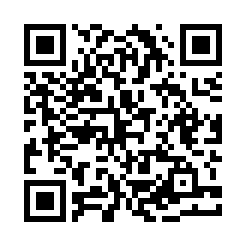 標題の件について、以下に記載致します。	日時: 2022年5月22日(日) 9:50-15:30開催場所: Zoomによるオンライン開催参加予定者: どなたでも聴講可能です.Zoom接続方法事前に以下の手順を行い準備中のホスト画面(図4)までの接続確認をお願いします.
[準備] iOSやAndroid携帯電話等で参加される場合は,次ページのアイコンをクリックして, 事前にZoom Cloud Meetingsアプリをインストールして下さい.パソコン(Windows/Mac等)ではブラウザで参加できます.次のホームページURLで, 事前に電子メールの登録をお願いします
(cf. 上のQRコード, 図1, 図2)https://zoom.us/meeting/register/tJYsf-CsqDkiGNYYR4YwXN7H4PxWT-LfNbTc登録後、以下のような、ミーティング参加に関する情報の確認メールが届きます. メール送信者は「筑紫丘 筑紫丘５(no-reply@zoom.us)」です.
----- (メール本文) -----
PC、Mac、Linux、iOS、またはAndroidからご参加ください： ここをクリックして参加
------------------------
メール本文中の「ここをクリックして参加」をクリックして参加して下さい. Zoomアプリを既にインストールしていれば一番下の「ミーティングを起動」で開始します(cf. 図3). クリックするだけで自動的に準備中の会議室に接続できます
(cf. 図4). 開始時間にホストの準備が完了すると会議室内に入れます.画面下にある, マイクとカメラのアイコンをクリックして、自分の音声や画像の送信を制御します. マイクは通常「ミュート」しておき, 自分が発言する際にのみ「ミュート解除」します(図3).
※ 管理者は参加者のマイクを一斉にミュートしたり、指定する発言者のミュート解除を行うことができます。同じ登録Emailアドレスで, PCとスマホなど複数のデバイスから接続可能です.
スマホでは下記のZoom Cloud Meetingsアプリのインストールが必要です.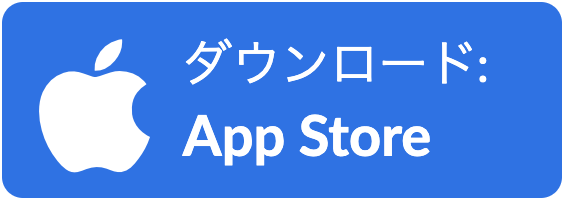 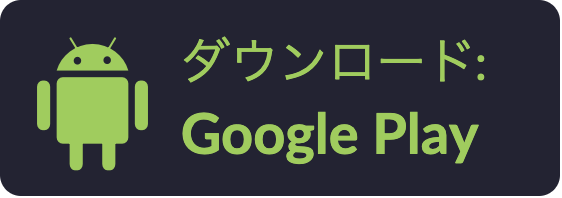 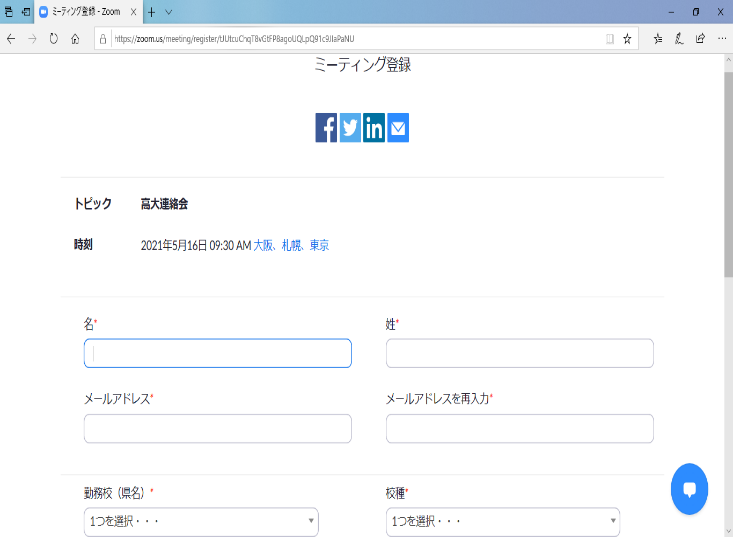 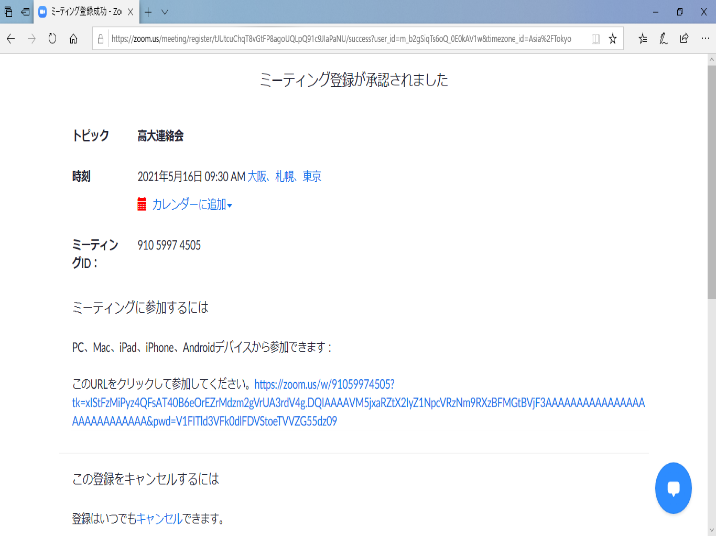 図1: 電子メール登録開始画面      　　　　　　図２: 登録終了画面, 同様の内容が登録メール
「名」、「姓」、「メールアドレス」は入力必須です.          アドレスにもメールで届きます.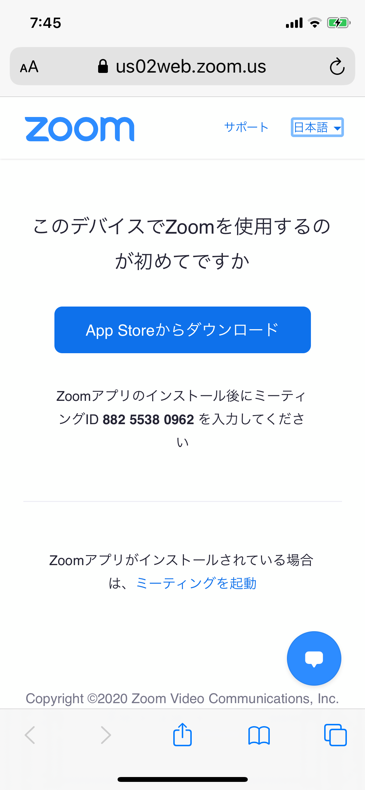 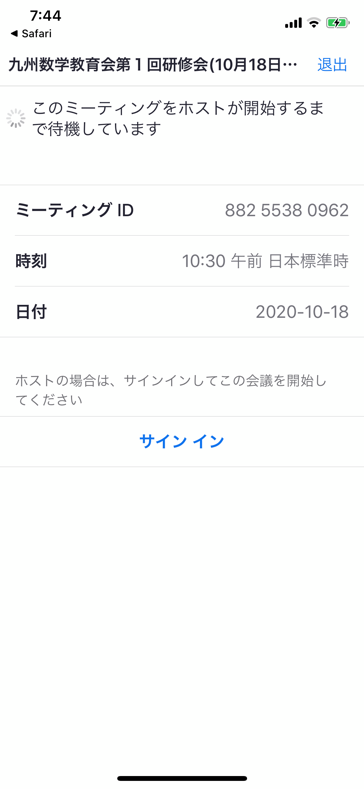 図3: 登録後URLクリック直後画面 (iPhone)   図4: 会議室接続画面 (iPhone)　　　　　　　　　　　　　　　　　　　ホストが会議室準備前は上記の画面になります.